自然と環境科　１１月野外活動　　　　　　　　　　　　　　　　　　　　　　　　担当１班　　　　  　　晩秋の“山の辺の道”を歩く･･･「山の辺の道」といえば天理から桜井の区間になりますが、この区間は何度も環境科で行っており、今回は天理以北の「北山の辺の道」を歩きます。このコースは、一般的な有名スポットはあまりありませんがその分、静かな古都奈良の晩秋の風情を楽しんでいただけます。日　　時　　２０２０年１１月２７日　(金)集合場所　　ＪＲ櫟本駅　(いちのもと　天理の一つ奈良より)集合時間　　午前１０時３０分　　　　　　　ＪＲ天王寺(９:２６発　大和路快速加茂行)→ＪＲ奈良(１０:０３着、乗換１０:１４発)→ＪＲ櫟本(１０:２４着)　(ＪＲ桜井線　奈良→櫟本間は１時間に２本しかありません)解　　散　　ＪＲ帯解駅　午後１５時２０分頃　(１５:３０発に乗ります)行　　先　　下記の地図、行程　約９.５ｋｍ　(若干の高低さはありますが、山道はありません)費　　用　　１,１００円　(ガイド費５００円　弘仁寺入山料２００円・拝観料４００円　科負担です)持 ち 物　　弁当、飲み物天　　候　　前日の午後７時ＮＨＫ天気予報で奈良降水確率５０％以上は中止。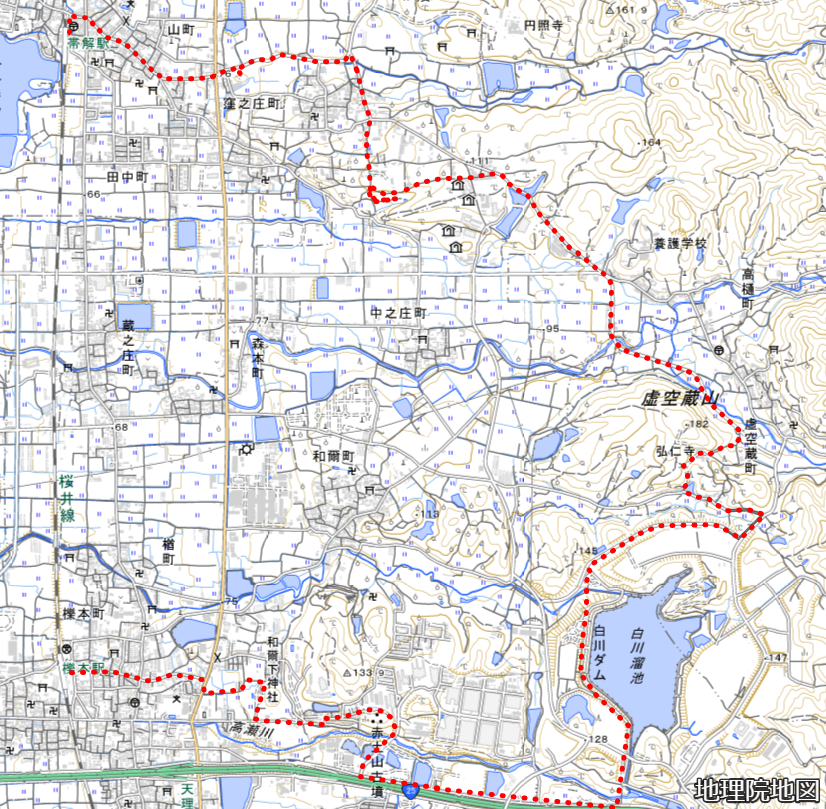 　　　　　　　　　　　　　　　　　　　　　　　　　　担当　長谷川　080-3038-4876    記録係　沖本